  Entente de services de garde subventionnés	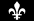 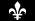 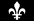 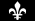 FORMULE DE RÉSILIATIONLoi sur la protection du consommateur, article 190À : 		Date de l’envoi :   	Nom et adresse du prestataire de services de gardeEn vertu de l’article 193 de la Loi sur la protection du consommateur, je résilie l’entente de services de garde pourconclue le	àPrénom et nom de famille de l’Enfant	Date.EndroitNom du Parent :Nom de famille	PrénomAdresse :Numéro	RueAppartementVille, village ou municipalité	Province	Code postalNom du Parent :Nom de famille	PrénomAdresse :Numéro	RueAppartementVille, village ou municipalité	Province	Code postalDernière journée de fréquentation de l’enfant : _____________________________Par la signature de cette résiliation d’entente, je résilie toutes annexes signées avec le service de garde.DateLieuSignature du ParentDateLieuSignature du Parent